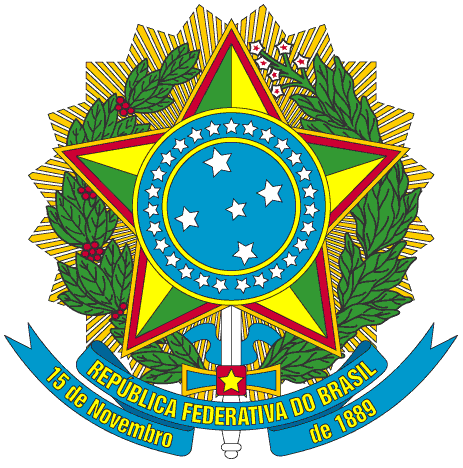 SERVIÇO PÚBLICO FEDERALPORTARIA Nº 41/2014/PROEN, DE 15 DE OUTUBRO DE 2014O PRÓ-REITOR DE ENSINO DO INSTITUTO FEDERAL DE EDUCAÇÃO, CIÊNCIA E TECNOLOGIA DO CEARÁ, no uso de suas atribuições, considerando a Portaria Nº 298 de 12 de março de 2013 e a Portaria Nº 200/GR, de 28 de fevereiro de 2014.RESOLVEArt. 1º - Criar comissão para construção do editais de referência para os processos de seleção de ingressos nos cursos do IFCE.§ 1º -  A comissão será composta pelos seguintes membros:i. Ricardo Liarth da Silva Cruz				Siape: 1668008ii. Francisco Amsterdam Soares Rodrigues			Siape: 269604iii. Jarbiani Sucupira Alves de Castro			Siape: 1795116iv. Marcio Daniel Santos Damasceno 			Siape: 1188219v. Antony Gleydson Lima					Siape: 1795303vi. Gina Maria Porto de Aguiar				Siape: 704901vii. Luiz Claudeivan Cruz Lima				Siape: 1163396viii. Armênia Chaves Fernandes Vieira			Siape: 1681025ix. Cristiano do Nascimento Lira				Siape: 1954873x. Guilherme Brito de Lacerda				Siape: 1215655§ 2º - A comissão terá o prazo de 60 dias contados a partir da data desta portaria para apresentar o resultado dos trabalhos.PUBLIQUE-SE                        ANOTE-SE                      CUMPRA-SE	PRÓ-REITORIA DE ENSINO DO INSTITUTO FEDERAL DE EDUCAÇÃO CIÊNCIA E TECNOLOGIA DO CEARÁ, 15 de Outubro de  2014.Reuber Saraiva de SantiagoPró-Reitor de Ensino